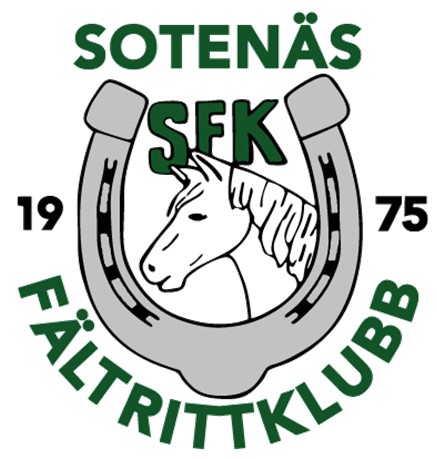 Dagordning   Årsmötet 2022
1.    Mötets öppnande
2.    Val av ordförande för mötet
3.    Anmälan av styrelsens val av sekreterare vid årsmötet
4.    Fastställande av röstlängd
5.    Val av protokolljusterare och rösträknare
6.    Fastställande av dagordning
7.    Fastställande av om mötet blivit i laga ordning utlyst
8.    Behandling av verksamhets- och förvaltningsberättelserna
9.    Revisorernas berättelse
10.  Fastställande av balans- och resultatberättelserna
11.  Frågan om ansvarsfrihet för styrelsen
12.  Val av ordförande enligt stadgarna 18 §
13.  Val av styrelseledamöter jämte suppleanter enligt 18 §
14.  Anmälan av ungdomssektionens styrelseledamot och personliga suppleant
15.  Beslut om att upprätta eller avveckla sektioner, förutom ungdomssektion, enligt 23 §
16.  Val av revisorer och revisorssuppleant enligt 21 §
17.  Val på ett år av ordförande och ledamöter i valberedningen enligt 17 §
18.  Val av ombud till Svenska Ridsportförbundets och distriktets allmänna möten och eventuella andra möten där föreningen har rätt att representera med ombud
19.  Fastställande av årsavgift för nästkommande år och eventuella avgifter för kommande år
20.  Övriga ärenden som enligt 14 § kan upptas till beslut på årsmöte
21.  Mötets avslutande